Earth and Space Science, Rm 326Teacher:  Mr. (Coach) AlpertPeriods 2 and 3malpert@eanesisd.net 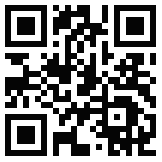 Textbook:  Earth:  Portrait of a Planet, 4th Ed.  Stephen Marshak (ISBN: 978-0-393-93518-9)Grading Policy:90 – 100%		A80 – 89%		B70 – 79%		C<70%			Below StandardGrading categories and weighting:Projects	30%Tests		30%’Quizzes	15%Homework	25%-------------------------Total      = 	100%Late Turn-in policyIn an effort to ensure everyone is working effectively in class each day, and not putting off work to the last day or two, all assigned work is to be turned in at the beginning of class on the date due.  Thereafter, assignments turned in lose 10% of full value each day it is late.  Excused absences only on day assignment is due will not be subjected to this policy, provided the work is turned in immediately following their return.  If you are absent for any reason, or are unsure of what is due, please refer to our classroom google calendar.  http://whsalpert.weebly.com/calendar---earth-and-space-science.html 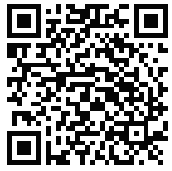 Tests will be scheduled after completion of each chapter of our textbook (described above).  Students are expected to read each chapter at home.  We will follow the content of the book as our roadmap for the course.Test AbsencesIf a test is missed due to being absent on the day the test is given, then the test will be available in the testing center only for the next eligible day.  Tests will not be offered for full credit after the first eligible day.  Students who are present on test day, but were not in class the day prior, may still be required to take the test without delay.  Additional information may likely be added throughout the year.  Please rely on teacher website, including google calendar and student e-mail for updates.  Thank you.  I’m personally looking forward to our fabulous year!Best,Coach Alpert512-732-9280 ext. 33454